2022-25 NOMINATION FORM FOR COMMITTEE POSITIONS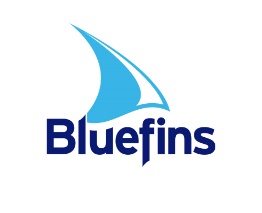 IN BASINGSTOKE BLUEFINS SWIMMING CLUBI,  XXXXof, XXXXXXXXbeing a member of Basingstoke Bluefins Swimming Club, ASA Number  XXXXhereby nominate: XXXXXX who is also a member of Basingstoke Bluefins Swimming Clubto the position of XXXXXX…………………………………………………………………………………………………………………Date………………………………….Signature of NominatorI, XXXXXOf, XXXXXX being a member of Basingstoke Bluefins Swimming Club, ASA Number XXXXsecond the nomination of this nominee to the above mentioned committee position in the club…………………………………………………………………………………………………………………Date………………………………….Signature of SeconderI, XXXXXXXbeing a member of Basingstoke Bluefins Swimming Club, ASA Number XXXXXconsent to be nominated to the above mentioned position in this Club………………………………………………………………………………………………………………Date:……………………………………Signature of Nominee